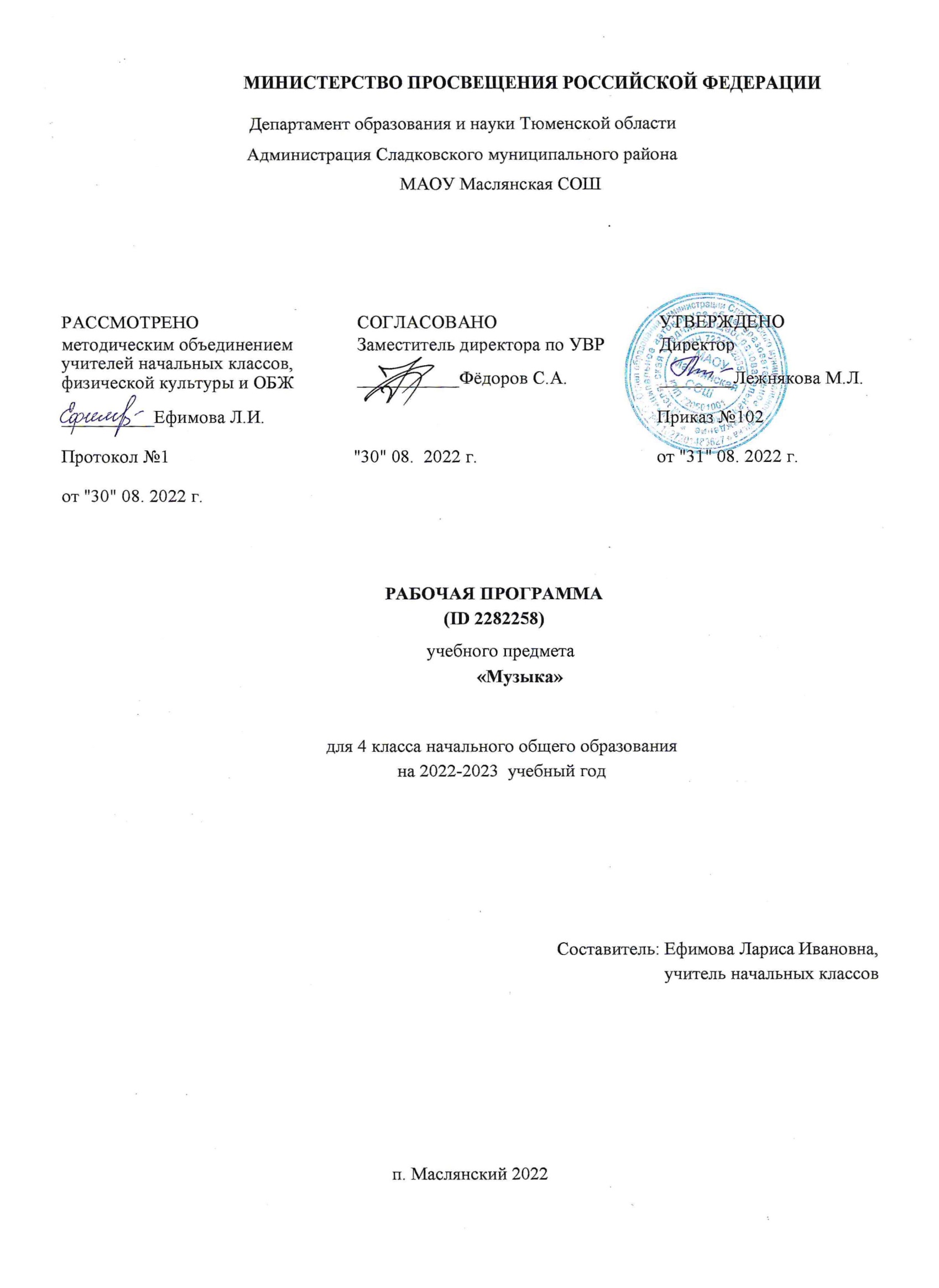 Пояснительная запискаРабочая программа по музыке (предметная область «Искусство» для 4 класса является частью Образовательной программы, реализующейся в МАОУ Маслянская СОШ.Программа составлена на основе:	Федерального государственного образовательного	стандарта	начального общего образования, утвержденного приказом Министерства образования и науки Российской Федерации от 31 мая 2021 №286.	Примерной основной образовательной программы начального общего образования, одобренной решением федерального учебно-методического объединения по общему образованию (протокол от 8 апреля 2015 г. № 1/15).	Учебного плана основного общего образования МАОУ Маслянская СОШ на 2022-2023 уч. год.	Рабочей программой воспитания и социализации МАОУ Маслянская СОШ. Концепции преподавания предметной области «Искусство» в образовательных организациях Российской Федерации, реализующих основные общеобразовательные программы (утверждена решением Коллегии Министерства просвещения и науки РФ от 24.12.2018 года).Используется учебник УМК «Начальная школа XXI века»:Музыка. 4 класс: учебник для учащихся общеобразовательных учреждений: / В.О, Усачёвой, Л.В. Школяр.– М.: Вентана-Граф, 2019.В соответствии с учебным планом МАОУ Маслянская СОШ на изучение музыки в 4 классе отводится 34 часа в год, 1 час в неделю.Программа разработана с учётом актуальных целей и задач обучения и воспитания, развития обучающихся и условий, необходимых для достижения личностных, метапредметных и предметных результатов при освоении предметной области «Искусство» (Музыка).ЦЕЛИ И ЗАДАЧИ ИЗУЧЕНИЯ УЧЕБНОГО ПРЕДМЕТА «МУЗЫКА»Музыка жизненно необходима для полноценного развития младших школьников. Признание самоценности творческого развития человека, уникального вклада искусства в образование и воспитание делает неприменимыми критерии утилитарности.Основная цель реализации программы — воспитание музыкальной культуры как части всей духовной культуры обучающихся. Основным содержанием музыкального обучения и воспитания является личный и коллективный опыт проживания и осознания специфического комплекса эмоций,чувств, образов, идей, порождаемых ситуациями эстетического восприятия (постижение мира через переживание, самовыражение через творчество, духовно-нравственное становление, воспитание чуткости к внутреннему миру другого человека через опыт сотворчества и сопереживания).В процессе конкретизации учебных целей их реализация осуществляется по следующим направлениям:1) становление системы ценностей обучающихся в единстве эмоциональной и познавательной сферы;2) развитие потребности в общении с произведениями искусства, осознание значения музыкального искусства как универсального языка общения, художественного отражения многообразия жизни;3) формирование творческих способностей ребёнка, развитие внутренней мотивации к музицированию.Важнейшими задачами в начальной школе являются:1. Формирование эмоционально-ценностной отзывчивости на прекрасное в жизни и в искусстве.2. Формирование позитивного взгляда на окружающий мир, гармонизация взаимодействия сприродой, обществом, самим собой через доступные формы музицирования.3. Формирование культуры осознанного восприятия музыкальных образов. Приобщение к общечеловеческим духовным ценностям через собственный внутренний опыт эмоционального переживания.4. Развитие эмоционального интеллекта в единстве с другими познавательными и регулятивными универсальными учебными действиями. Развитие ассоциативного мышления и продуктивного воображения. 5. Овладение предметными умениями и навыками в различных видах практического музицирования. Введение ребёнка в искусство через разнообразие видов музыкальной деятельности, в том числе:а) Слушание (воспитание грамотного слушателя);б) Исполнение (пение, игра на доступных музыкальных инструментах); в) Сочинение (элементы импровизации, композиции, аранжировки);г) Музыкальное движение (пластическое интонирование, танец, двигательное моделирование и др.);д) Исследовательские и творческие проекты.6. Изучение закономерностей музыкального искусства: интонационная и жанровая природа музыки, основные выразительные средства, элементы музыкального языка.7. Воспитание уважения к цивилизационному наследию России; присвоение интонационно-образного строя отечественной музыкальной культуры.8. Расширение кругозора, воспитание любознательности, интереса к музыкальной культуре других стран, культур, времён и народов.Содержание учебного предмета, учебного курса (в том числе внеурочной деятельности), учебного модуляМодуль «КЛАССИЧЕСКАЯ МУЗЫКА»  Русские композиторы-классикиТворчество выдающихся отечественных композиторовМузыкальные инструменты. Скрипка, виолончельПевучесть тембров струнных смычковых инструментов. Композиторы, сочинявшие скрипичную музыку. Знаменитые исполнители, мастера, изготавливавшие инструментыСимфоническая музыкаСимфонический оркестр. Тембры, группы инструментов. Симфония, симфоническая картинаЕвропейские композиторы-классикиТворчество выдающихся зарубежных композиторовМастерство исполнителяТворчество выдающихся исполнителей — певцов, инструменталистов, дирижёров. Консерватория, филармония, Конкурс имени П. И. ЧайковскогоРусские композиторы-классикиТворчество выдающихся отечественных композиторовMодуль «МУЗЫКА ТЕАТРА И КИНО»Балет. Хореография — искусство танцаСольные номера и массовые сцены балетного спектакля. Фрагменты, отдельные номера из балетов отечественных композиторовMодуль «МУЗЫКАЛЬНАЯ ГРАМОТА»Тональность. ГаммаТоника, тональность. Знаки при ключе. Мажорные и минорные тональности (до 2—3 знаков при ключе)ГармонияАккорд. Трезвучие мажорное и минорное. Понятие фактуры. Фактуры аккомпанемента бас-аккорд, аккордовая, арпеджиоРитмический рисунокДлительности половинная, целая, шестнадцатые. Паузы. Ритмические рисунки. Ритмическая партитураМодуль «МУЗЫКА В ЖИЗНИ ЧЕЛОВЕКА»Музыка на войне, музыка о войнеВоенная тема в музыкальном искусстве. Военные песни, марши, интонации, ритмы, тембры (призывная кварта, пунктирный ритм, тембры малого барабана, трубы и т. д.)Модуль «НАРОДНАЯ МУЗЫКА РОССИИ»Край, в котором ты живёшьМузыкальные традиции малой Родины. Песни, обряды, музыкальные инструментыСказки, мифы и легендыНародные сказители. Русские народные сказания, былины. Эпос народов России. Сказки и легенды о музыке и музыкантахЖанры музыкального фольклораФольклорные жанры, общие для всех народов: лирические, трудовые, колыбельные песни, танцы и пляски. Традиционные музыкальные инструментыНародные праздникиОбряды, игры, хороводы, праздничная символика — на примере одного или нескольких народных праздниковФольклор народов РоссииМузыкальные традиции, особенности народной музыки республик Российской Федерации. Жанры, интонации, музыкальные инструменты, музыканты-исполнителиФольклор в творчестве профессиональных музыкантовСобиратели фольклора. Народные мелодии в обработке композиторов. Народные жанры, интонации как основа для композиторского творчестваМодуль «МУЗЫКА НАРОДОВ МИРА»Музыка народов ЕвропыТанцевальный и песенный фольклор европейских народов. Канон. Странствующие музыканты. КарнавалМузыка Испании и Латинской АмерикиФламенко. Искусство игры на гитаре, кастаньеты, латиноамериканские ударные инструменты. Танцевальные жанры. Профессиональные композиторы и исполнителиМузыка СШАСмешение традиций и культур в музыке Северной Америки. Африканские ритмы, трудовые песни негров. Спиричуэлс. Джаз. Творчество Дж. ГершвинаМузыка Японии и КитаяДревние истоки музыкальной культуры стран Юго-Восточной Азии. Императорские церемонии, музыкальные инструменты. ПентатоникаПевец своего народаИнтонации народной музыки в творчестве зарубежных композиторов — ярких представителей национального музыкального стиля своей страныДиалог культурКультурные связи между музыкантами разных стран. Образы, интонации фольклора других народов и стран в музыке отечественных и зарубежных композиторов (в том числе образы других культур в музыке русских композиторов и русские музыкальные цитаты в творчестве зарубежных композиторов)Модуль «СОВРЕМЕННАЯ МУЗЫКАЛЬНАЯ КУЛЬТУРА»ДжазОсобенности джаза: импровизационность, ритм (синкопы, триоли, свинг). Музыкальные инструменты джаза, особые приёмы игры на них. Творчество джазовых музыкантов.Исполнители современной музыкиТворчество одного или нескольких исполнителей современной музыки, популярных у молодёжиПланируемые результаты освоения учебного предмета, учебного курса (в том числе внеурочной деятельности), учебного модуляЛичностными результатами изучения учебно-методического курса «Музыка» в 4-м классе является формирование следующих умений:− эмоциональная отзывчивость на музыку, осознание нравственного содержания музыкальных произведений и проекция этого содержания в собственных поступках; − эстетические и ценностно-смысловые ориентации учащихся, создающие основу для формирования позитивной самооценки, самоуважения, жизненного оптимизма;− любовь к Родине, к родной природе, к русской народной и профессиональной музыке, интерес к музыкальной культуре других народов;− учебно-познавательный интерес к новому учебному материалу, устойчивая мотивация к различным видам музыкально-практической и творческой деятельности; − знание основных моральных норм, желание следовать им в повседневной жизни;− основа для самовыражения в музыкальном творчестве (авторство);− навыки оценки и самооценки результатов музыкально-исполнительской и творческой деятельности;− основа для формирования культуры здорового образа жизни и организации культурного досуга.− способности видеть в людях лучшие качества;− способности реализовывать собственный творческий потенциал, применяя знания и представления о музыке.Метапредметными результатами изучения курса «Музыка» в 4-м классе являются формирование следующих универсальных учебных действий (УУД).Регулятивные УУД:−понимать смысл исполнительских и творческих заданий, вносить в них свои коррективы;−планировать свои действия в соответствии с поставленными художественно-исполнительскими и учебными задачами;−различать способ и результат собственных и коллективных действий;−адекватно воспринимать предложения и оценку учителей, родителей, сверстников и других людей;−вносить необходимые коррективы в действие после его оценки и самооценки; −осуществлять контроль своего участия в разных видах музыкальной и творческой деятельности;−выполнять учебные действия в устной, письменной речи и во внутреннем плане.−воспринимать мнение сверстников и взрослых о музыкальном произведении, особенностях его исполнения;−высказывать собственное мнение о явлениях музыкального искусства; −принимать инициативу в музыкальных импровизациях и инсценировках; Познавательные УУД:− осуществлять поиск необходимой информации для выполнения учебных итворческих заданий с использованием учебной и дополнительной литературы, в том числев открытом информационном пространстве (контролируемом пространстве Интернета);− использовать знаково-символические средства, в том числе схемы, для решения учебных (музыкально-исполнительских) задач;− воспринимать и анализировать тексты, в том числе нотные;− строить сообщения в устной и письменной форме, используя примеры музыкальной записи;− проводить сравнение и классификацию изученных объектов по заданным критериям;− обобщать (самостоятельно выделять ряд или класс объектов); − устанавливать аналогии;− представлять информацию в виде сообщения с иллюстрациями (презентация проектов).14− соотносить различные произведения по настроению, форме, по различным средствам музыкальной выразительности (темп, ритм, динамика, мелодия); − строить свои рассуждения о характере, жанре, средствах художественно-музыкальной выразительностиКоммуникативные УУД:− выражать свое мнение о музыке, используя разные речевые средства (монолог, диалог, сочинения), в т.ч. средства и инструменты ИКТ и дистанционного общения;− выразительно исполнять музыкальные произведения, воспринимать их как средство общения между людьми;− контролировать свои действия в коллективной работе (импровизациях, инсценировках), соотносить их с действиями других участников и понимать важность совместной работы;− продуктивно сотрудничать со сверстниками и взрослыми, в том числе в проектной деятельности;−задавать вопросы;− использовать речь для регуляции своего действия, и действий партнера;− стремиться к координации различных позиций в сотрудничестве; вставать на позицию другого человека, используя опыт эмпатийного восприятия чувств и мыслей персонажа музыкального произведения.− участвовать в диалоге, в обсуждении различных явлений жизни и искусства;− продуктивно содействовать разрешению конфликтов на основе учета интересов и позиций всех участников;− продуктивно содействовать разрешению конфликтов на основе учета интересов и позиций всех участников;Предметными результатами изучения курса «Музыка» в 4-м классе являются формирование следующих умений:− эмоционально и осознанно воспринимать музыкуразличных жанров, включая фрагменты крупных музыкальных жанров;играх, действах, элементах дирижирования и др.).− эмоционально, эстетически откликаться на искусство, выражать свое отношение к музыке в различных видах музыкально-творческой деятельности;− размышлять о музыкальных произведениях как способе выражения чувств и мыслей человека;− соотносить исполнение музыки с жизненными впечатлениями;− ориентироваться в музыкально-поэтическом творчестве, в многообразии музыкального фольклора России, в том числе родного края;− сопоставлять различные образцы народной и профессиональной музыки,− ценить отечественные народные музыкальные традиции, понимая, что музыка разных народов выражает общие для всех людей мысли и чувства;− воплощать художественно-образное содержание и интонационно-мелодические особенности профессионального и народного творчества (в пении, слове, движении, играх, действах, элементах дирижирования и др.).− соотносить выразительные и изобразительные интонации, узнавать характерные черты музыкальной речи разных композиторов, воплощать особенности музыки в исполнительской деятельности на основе полученных знаний;− наблюдать за процессом и результатом музыкального развития на основе сходстваи различий интонаций, тем, образов и распознавать художественный смысл различных форм построения музыки;− наблюдать за процессом и результатом музыкального развития на основе сходстваи различий интонаций, тем, образов и распознавать художественный смысл различных форм построения музыки;15− общаться и взаимодействовать в процессе ансамблевого, коллективного (хорового и инструментального) воплощения различных художественных образов;− узнавать звучание различных певческих голосов, хоров, музыкальных инструментов и оркестров− узнавать звучание различных певческих голосов, хоров, музыкальных инструментов и оркестров− исполнять музыкальные произведения разных форм и жанров (пение,драматизация, музыкально-пластическое движение, инструментальное музицирование, импровизация и др.), в том числе петь в одноголосном и двухголосном изложении;− определять виды музыки, сопоставлять музыкальные об разы в звучании различных музыкальных инструментов, в том числе и современных электронных; − оценивать и соотносить содержание и музыкальный язык народного и профессионального музыкального творчества разных стран мира.− исполнять на элементарных музыкальных инструментах сопровождение к знакомым произведениям.В процессе изучения музыкального искусства у выпускников начальной школы будет развиваться интеллектуальная и эмоциональная сферы, воспитываться художественный вкус, расширяться музыкальный и культурный кругозор. В ходе обучения искусству будет идти активный процесс становления социально-личностных отношений, проявления творческих инициатив в мире музыки, восприимчивости и способности к сопереживанию, развитие образного и ассоциативного мышления, творческой фантазии.Тематическое планирование с указанием количества академических часов, отводимыхна освоение каждой темы учебного предмета, учебного курса (в том числе внеурочной деятельности), учебного модуля, и возможность использования по этой теме электронных (цифровых) образовательных ресурсовРеализация рабочей программы воспитания в урочной деятельности направлена на формирование понимания важнейших социокультурных и духовно-нравственных ценностей. Механизм реализации рабочей программы воспитания: - установление доверительных отношений между педагогическим работником и его обучающимися, способствующих позитивному восприятию обучающимися требований и просьб педагогического работника, привлечению их внимания к обсуждаемой на уроке информации, активизации их познавательной деятельности; - привлечение внимания обучающихся к ценностному аспекту изучаемых на уроках явлений, организация их работы с получаемой на уроке социально значимой информацией – инициирование ее обсуждения, высказывания обучающимися своего мнения по ее поводу, выработки своего к ней отношения; - применение на уроке интерактивных форм работы с обучающимися: интеллектуальных игр, стимулирующих познавательную мотивацию обучающихся; проведение предметных олимпиад, турниров, викторин, квестов, игр-экспериментов, дискуссии и др.; - демонстрация примеров гражданского поведения, проявления добросердечности через подбор текстов для чтения, задач для решения, проблемных ситуаций для обсуждения, анализ поступков людей и др.;- применение на уроках групповой работы или работы в парах, которые учат обучающихся командной работе и взаимодействию с другими обучающимися; включение в урок игровых процедур, которые помогают поддержать мотивацию обучающихся к получению знаний, налаживанию позитивных межличностных отношений в классе, помогают установлению доброжелательной атмосферы во время урока. - посещение экскурсий, музейные уроки, библиотечные уроки и др.;- приобщение обучающихся к российским традиционным духовным ценностям, включая культурные ценности своей этнической группы, правилам и нормам поведения в российском обществе; - побуждение обучающихся соблюдать на уроке общепринятые нормы поведения, правила общения, принципы учебной дисциплины, самоорганизации, взаимоконтроль и самоконтроль.№	Наименование разделов и тем п/п	программы1	Музыка в жизни человека2	Музыкальная грамота3	Классическая музыка4	Духовная музыкаКоличество часовВсего	Контрольные работы4	06	04	14	0Практические работы2222Виды деятельности.Групповая, индивидуаль ная. Слушание музыки; рисование музыкальных впечатлений, хоровое	и сольное пение, словесное рисование.Научится контролировать свои действия в коллективной работе; следить за	действиями других.Формирование начальной стадии внутренней позиции школьника через освоение позиции слушателя	и исполнителя музыкальных сочинений.Формирование восприятия музыкального произведения, понимание значениямузыкального искусства вЭлектронные (цифровые) образовательные ресурсыresh.edu.ruresh.edu.ruresh.edu.ruresh.edu.ruжизни человека5	Народная музыка России	4	0	2	Формирование	resh.edu.ru эстетическихпереживаний6	Музыка театра и кино	4	07	Музыка народов мира	48	Современная музыкальная	4 культурамузыки, пониманияроли музыки в собственной жизни,	жизни народа.2	формирование эмоциональног о	восприятия образов родной природы, отраженных в музыке; начальной стадии внутренней позициишкольника через освоение позиции слушателя	и исполнителя.2	Формирование эстетических переживаний музыки, понимания роли музыки в собственной жизни, жизни народа.2	Формирование начальной стадии внутренней позиции школьника через освоение позиции слушателя	и исполнителя музыкальных сочинений.resh.edu.ruresh.edu.ruresh.edu.ruПриложениеКалендарно – тематическое планирование№	Тема урока п/п1	Музыкальные пейзажи во времена далёкие и близкие.Количество часовВсего	Контр	Практич ольны	ескиее	работы работы1	0	1Дата изученияФормы и виды контроляПрактическая работаФункциональная грамотностьУмение	найти	в тексте информацию, изложенную в явном виде2	Танцы, игры и веселье в	1	0	0 музыке разных эпох.3	Загадочное	1	0	1 Средневековье.Грегорианский хорал. Мелодия.4	Жонглары, трубадуры,	1	0	0 менестрели. Музыка безавторов.5	Музыка Средних веков в	1	0	1 современнойинтерпретации. Группа «Era».6	Музыка эпохи	1	0	0 Возрождения. Вокальныйжанр: мадригал.7	Музыка как сочетание	1	0	1 многих голосов.8	Искусство многоголосия.	1	0	1 Интервалы.9	Барокко – музыкальная	1	0	1 жемчужина.Устный опросПрактическая работаУстный опросПрактическая работаУстный опросПрактическая работаПрактическая работаПрактическая работаУмение	делать простые умозаключения	на основе информации, изложенной в тексте в явном видеУмение интегрировать	и интерпретировать идеи и информацию текстаУмение интегрировать	и интерпретировать идеи и информацию текстаНаучные	аспекты хобби, персональных технологий, музыки и спортаИспользовать информацию	из текстаУмение интегрировать	и интерпретировать идеи и информацию текстаУмение	делать простые умозаключения	на основе информации, изложенной в тексте в явном видеУмение	найти	в тексте информацию, изложенную в явном виде10	И.С. Бах – вечный и	1	0	0 современный!11	Старинный	1	0	0 величественный жанр –оратория.12	Искусство сплетать	1	0	1 музыкальную ткань. Фуга.13	       Торжество разума.	1	0	1 МузыкальныйКлассицизм.14	Гений Моцарта.	1	0	115	Музыкальный сюжет:	1	0	0 симфония.16	«От мрака – к свету».	1	0	1 ВдохновляющийБетховен.17	Сердце поэта. Музыка	1	0	1 Романтизма.18	Фортепианная музыка	1	0	0 романтиков. Поэтфортепиано – Фредерик Шопен.19	Баллада, поэма – жанры	1	0	1 романтической музыки.Устный опросУстный опросПрактическая работаПрактическая работаПрактическая работаУстный опросПрактическая работаПрактическая работаУстный опросПрактическая работаУмение интегрировать	и интерпретировать идеи и информацию текстаУмение	делать простые умозаключения	на основе информации, изложенной в тексте в явном видеУмение	найти	в тексте информацию, изложенную в явном видеУмение интегрировать	и интерпретировать идеи и информацию текстаНаучные	аспекты хобби, персональных технологий, музыки и спортаУмение	найти	в тексте информацию, изложенную в явном видеУмение	делать простые умозаключения	на основе информации, изложенной в тексте в явном видеУмение интегрировать	и интерпретировать идеи и информацию текстаУмение	найти	в тексте информацию, изложенную в явном видеУмение	делать простые умозаключения	на20	Король вальса – Иоганн	1	0	1 Штраус-сын.21	Музыкальные пейзажи.	1	0	1 Импрессионизм вмузыке.22	Музыкальные	1	0	0 эксперименты ХХ века.23	«4,33» Томаса Кейджа –	1	0	0 «чёрный квадрат» вмузыке.24	От средневековья до	1	1	0 наших дней.25	Глинка и Пушкин – два	1	0	1 гения, два друга.26	Первая русская опера –	1	0	0 «Иван Сусанин».27	Глинка – вокалист. Bel	1	0	0 canto в русской опере!28	Богатырские образы в	1	0	0 музыке А.П. Бородина.Практическая работаПрактическая работаУстный опросУстный опросКонтрольная работаПрактическая работаУстный опросУстный опросУстный опрососнове информации, изложенной в тексте в явном видеУмение интегрировать	и интерпретировать идеи и информацию текстаУмение	найти	в тексте информацию, изложенную в явном видеУмение	делать простые умозаключения	на основе информации, изложенной в тексте в явном видеУмение интегрировать	и интерпретировать идеи и информацию текстаУмение	найти	в тексте информацию, изложенную в явном видеУмение	делать простые умозаключения	на основе информации, изложенной в тексте в явном видеУмение интегрировать	и интерпретировать идеи и информацию текстаУмение	найти	в тексте информацию, изложенную в явном видеУмение	делать простые умозаключения	на основе информации, изложенной в тексте29	Фольклор в творчестве	1	0	1 профессиональныхкомпозиторов. Оперы-сказки Н.А. Римского-Корсакова.30	Романтизм в русской	1	0	0 музыке: П.И. Чайковский,С.В, Рахманинов.31	Музыкальный жанр –	1	0	0 концерт для фортепианос оркестром.32	Как увидеть мечту? Балет	1	0	0 – искусство танца.33	Советская и российская	1	0	0 композиторская музыкаХХ века.Практическая работаУстный опросУстный опросУстный опросУстный опросв явном видеУмение интегрировать	и интерпретировать идеи и информацию текстаУмение	найти	в тексте информацию, изложенную в явном видеНаучные	аспекты хобби, персональных технологий, музыки и спортаУмение	делать простые умозаключения	на основе информации, изложенной в тексте в явном видеУмение	найти	в тексте информацию, изложенную в явном виде34	Музыка на все времена!	1	0	1ОБЩЕЕ КОЛИЧЕСТВО	34	1	16 ЧАСОВПО ПРОГРАММЕПрактическая работаУмение интегрировать	и интерпретировать идеи и информацию текстаУЧЕБНО-МЕТОДИЧЕСКОЕ ОБЕСПЕЧЕНИЕ ОБРАЗОВАТЕЛЬНОГО ПРОЦЕССАОБЯЗАТЕЛЬНЫЕ УЧЕБНЫЕ МАТЕРИАЛЫ ДЛЯ УЧЕНИКАМузыка, 4 класс /Усачёва В.О., Школяр Л.В., Общество с ограниченной ответственностью «Издательский	центр	ВЕНТАНА-ГРАФ»;	Акционерное	общество	«Издательство Просвещение»;Музыка;4	класс /Усачёва В.О.; Школяр Л.В.;Общество с ограниченной ответственностью «Издательский центр ВЕНТАНА-ГРАФ»; Акционерноеобщество «Издательство Просвещение»;Введите свой вариант:МЕТОДИЧЕСКИЕ МАТЕРИАЛЫ ДЛЯ УЧИТЕЛЯМузыка. 4 класс. Методическое пособие 2013 авторы: Усачева Валерия Олеговна, , Школяр ВладимирАлександрович, Школяр Людмила Валентиновна.ЦИФРОВЫЕ ОБРАЗОВАТЕЛЬНЫЕ РЕСУРСЫ И РЕСУРСЫ СЕТИ ИНТЕРНЕТresh.edu.ruМАТЕРИАЛЬНО-ТЕХНИЧЕСКОЕ	ОБЕСПЕЧЕНИЕ	ОБРАЗОВАТЕЛЬНОГО ПРОЦЕССАУЧЕБНОЕ ОБОРУДОВАНИЕКомпьютер, проектор, электронное пианино, музыкальные инструменты. ОБОРУДОВАНИЕ ДЛЯ ПРОВЕДЕНИЯ ПРАКТИЧЕСКИХ РАБОТМузыкальные инструменты.